KETTEJEVA BRALNA ZNAČKAŠolsko leto 2020/2021              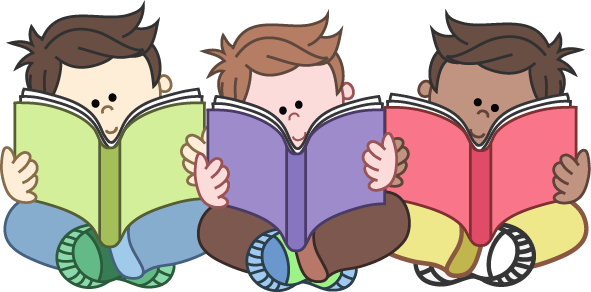 PRIPOROČILNI SEZNAM ZA 3. RAZREDAndersen, H. Ch.: pravljica po izbiri                                     Grimm, J., W.: pravljica po izbiriSlovenska ljudska pravljica: PET BRATOV  Suhodolčan, L.: CEPECEPETAVČEKSuhodolčan, P.: PETER NOS… (eno po izbiri)Makarovič, S.: VEVERIČEK POSEBNE SORTEPfister, M.: MAVRIČNA RIBICAKočar, T.: LUMPI IZ 3. A…Desa, M.: ČUDEŽNA BOLHA MEGIMilčinski, F.: ZVEZDICA ZASPANKACotič, M.: PRIGODE ŽAKCA KAKCATomas, V., Korky, P.: WINNIE MINISchubert, I.: GUSAR BERTOSfilli, C.: ČE BI MI DALI KOVANECGantschev, I.: DREVO KRIŠTOF/ZELENI OTOK IN SIVI OTOKKovič, K.: MAČEK MURIAllen-Grey, A.: IZGUBLJENA TAČKAPodgoršek, M.: O GOSENICI, KI JE ŽELELA POSTATI PLESALKAPESNIŠKE ZBIRKEŠtefan, Anja: LONČEK NA PIKEKovič, Kajetan: ZLATA LADJAPavček, Tone: SONCE IN SONČICEPreberi 4 knjige, nauči se eno pesem in osvojil-a boš bralno značko.